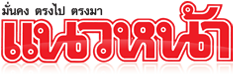 ข่าวประจำวันศุกร์ดีที่ 18 ธันวาคม พ.ศ.2558 หน้าที่ 21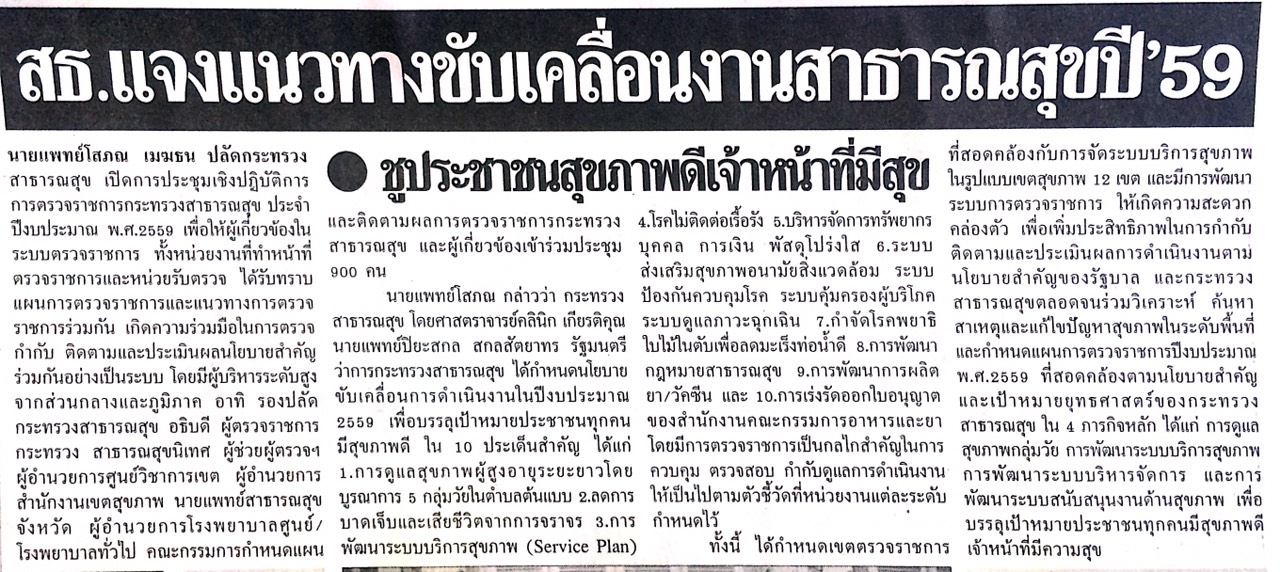 ข่าวประจำวันศุกร์ดีที่ 18 ธันวาคม พ.ศ.2558 หน้าที่ 21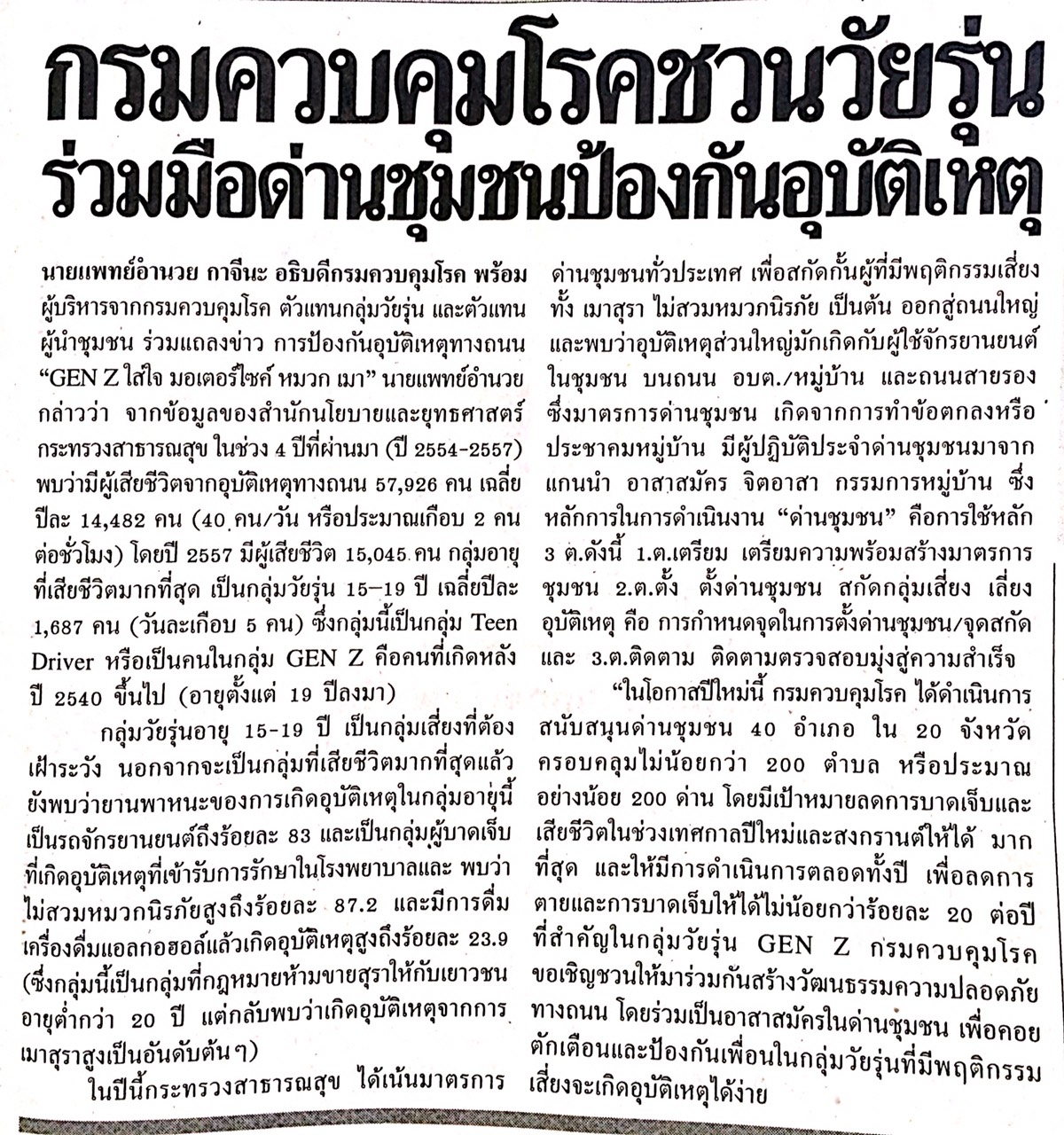 ข่าวประจำวันศุกร์ดีที่ 18 ธันวาคม พ.ศ.2558 หน้าที่ 21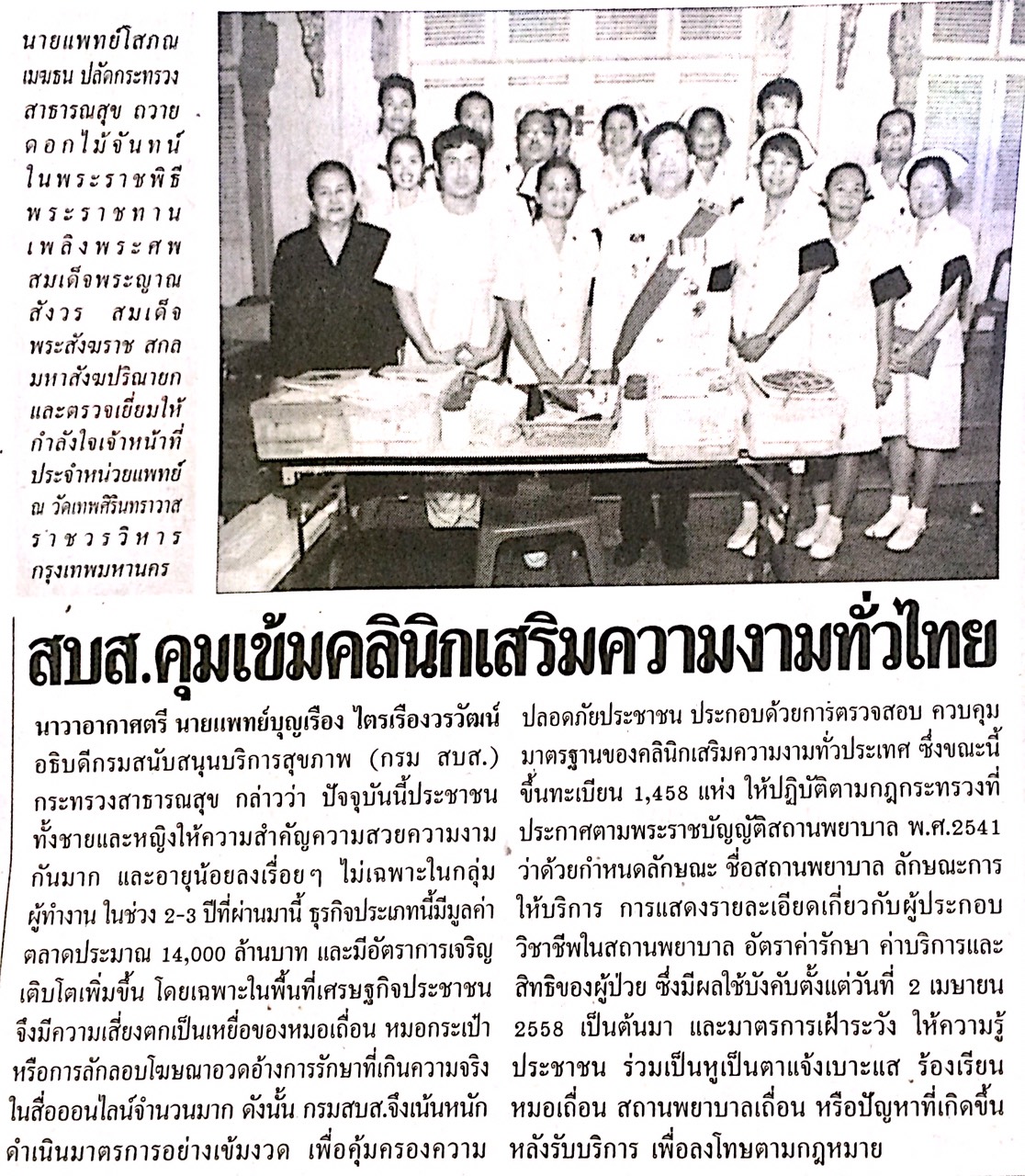 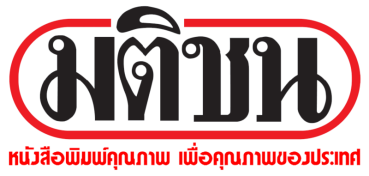 ข่าวประจำวันศุกร์ดีที่ 18 ธันวาคม พ.ศ.2558 หน้าที่ 10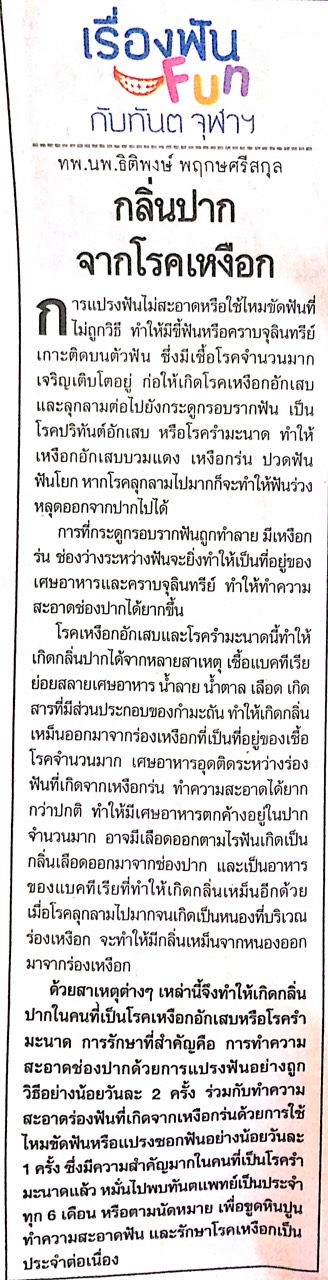 ข่าวประจำวันศุกร์ดีที่ 18 ธันวาคม พ.ศ.2558 หน้าที่ 10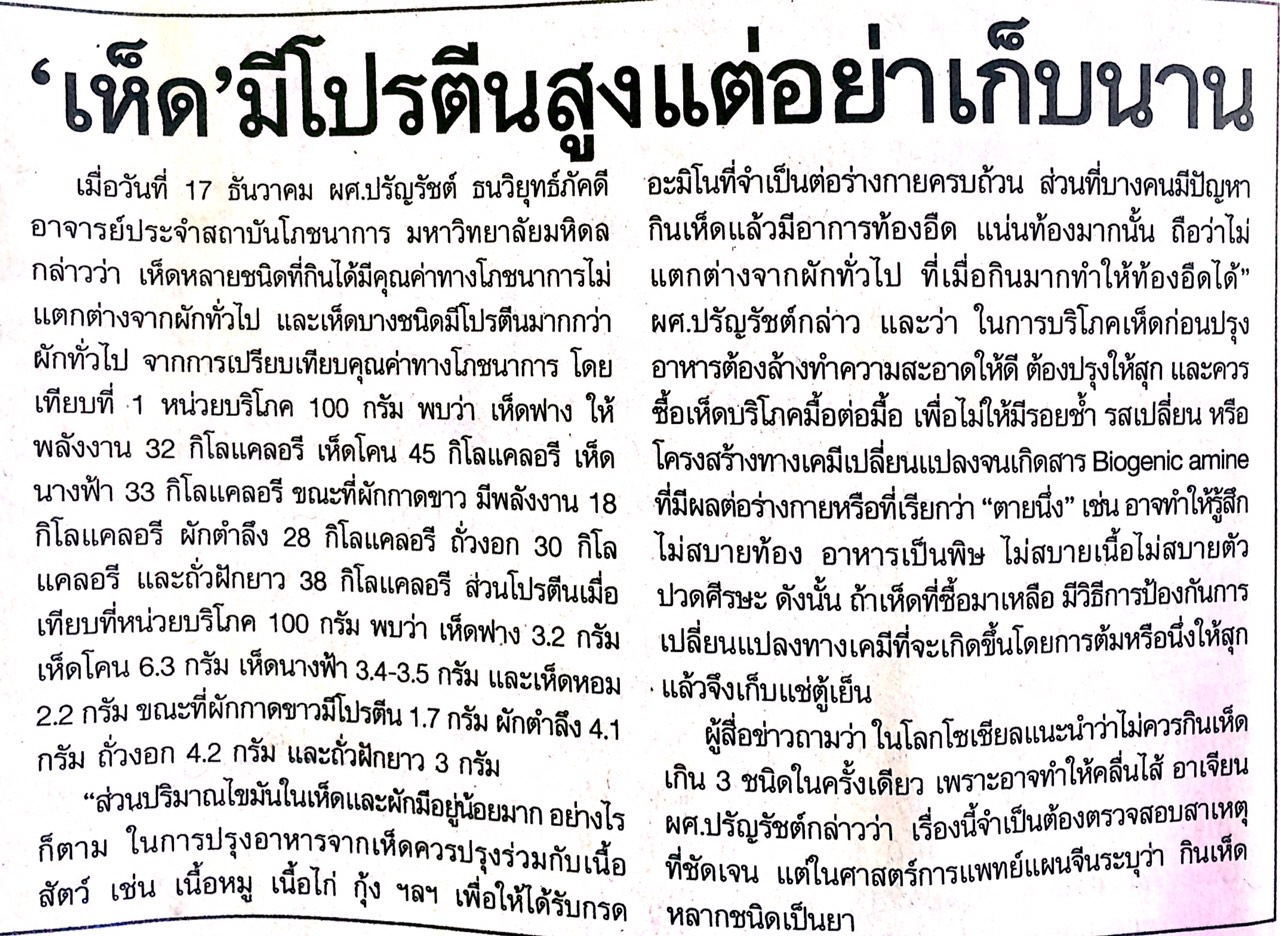 ข่าวประจำวันศุกร์ดีที่ 18 ธันวาคม พ.ศ.2558 หน้าที่ 10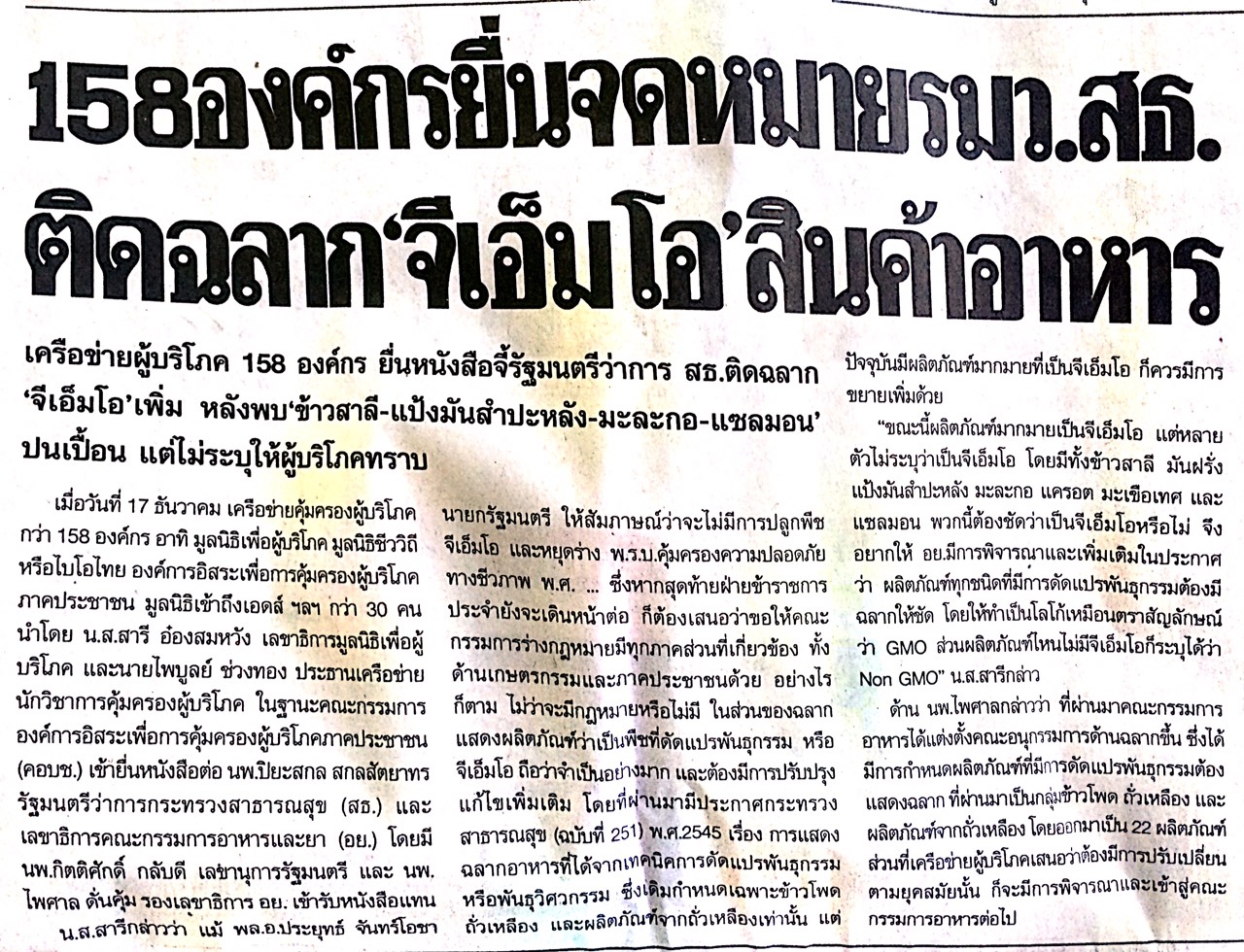 